ПРОЕКТ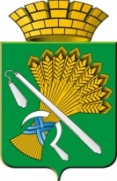 АДМИНИСТРАЦИЯ КАМЫШЛОВСКОГО ГОРОДСКОГО ОКРУГАП О С Т А Н О В Л Е Н И Еот __.__.2021№ _____О внесении изменений в постановление главы Камышловского городского округа от 05.12.2017 года № 1114 «Об установлении размера платы, взимаемой с родителей (законных представителей) за присмотр и уход за детьми в муниципальных образовательных учреждениях Камышловского городского округа, реализующих образовательную программу дошкольного образования»(с изменениями, внесенными постановлениями от 23.11.2018 № 1021, от 27.12.2019 № 1126, от 29.12.2020 № 910)В соответствии с Федеральным законом от 29 декабря 2012 года № 273-ФЗ «Об образовании в Российской Федерации» (с изменениями), Законом Свердловской области от 15 июля 2013 года № 78-ОЗ «Об образовании в Свердловской области» (с изменениями), Федеральным законом от 06 октября 2003 года № 131-ФЗ «Об общих принципах организации местного самоуправления в Российской Федерации» (с изменениями), постановлением Правительства Свердловской области от 18 декабря 2013 года № 1548-ПП «О порядке предоставления компенсации платы, взимаемой с родителей (законных представителей) за присмотр и уход за детьми, осваивающими образовательные программы дошкольного образования в организациях, осуществляющих образовательную деятельность» (с изменениями), постановлением Правительства Свердловской области от 04 марта 2016 года № 150-ПП «Об установлении максимального и среднего размера платы, взимаемой с родителей (законных представителей) за присмотр и уход за детьми в государственных образовательных организациях Свердловской области и муниципальных образовательных организациях, реализующих основную образовательную программу дошкольного образования» (с изменениями), Санитарно-эпидемиологическими требованиями к организации общественного питания населения2.3/2.4.3590-20, утвержденными постановлением Главного государственного санитарного врача Российской Федерации от 27октября 2020 года № 32, Уставом Камышловского городского округа администрация Камышловского городского округаПОСТАНОВЛЯЕТ:Внести в постановление главы Камышловского городского округа от 05.12.2017 года № 1114 «Об установлении размера платы, взимаемой с родителей (законных представителей) за присмотр и уход за детьми в муниципальных образовательных учреждениях Камышловского городского округа, реализующих образовательную программу дошкольного образования» следующие изменения:Преамбулу изложить в следующей редакции: «В соответствии с Федеральным законом от 29 декабря 2012 года № 273-ФЗ «Об образовании в Российской Федерации» (с изменениями), Законом Свердловской области от 15 июля 2013 года № 78-ОЗ «Об образовании в Свердловской области» (с изменениями), Федеральным законом от 06 октября 2003 года № 131-ФЗ «Об общих принципах организации местного самоуправления в Российской Федерации» (с изменениями), постановлением Правительства Свердловской области от 18 декабря 2013 года № 1548-ПП «О порядке предоставления компенсации платы, взимаемой с родителей (законных представителей) за присмотр и уход за детьми, осваивающими образовательные программы дошкольного образования в организациях, осуществляющих образовательную деятельность» (с изменениями), постановлением Правительства Свердловской области от 04 марта 2016 года № 150-ПП «Об установлении максимального и среднего размера платы, взимаемой с родителей (законных представителей), за присмотр и уход за детьми в государственных образовательных организациях Свердловской области и муниципальных образовательных организациях, реализующих основную образовательную программу дошкольного образования» (с изменениями), Санитарно-эпидемиологическими требованиями к организации общественного питания населения 2.3/2.4.3590-20, утвержденными постановлением Главного государственного санитарного врача Российской Федерации от 27октября 2020 года № 32, Уставом Камышловского округа Свердловской области ,администрация Камышловского городского округа  постановляет:». 3, пункт 5, пункт 6 дополнить словом «основную» перед словами «образовательную программу дошкольного образования».Пункт 1 изложить в следующей редакции: «1. Установить с 01 января 2022 года ежемесячный размер платы, взимаемой с родителей (законных представителей) (далее – родительская плата) за присмотр и уход за детьми в муниципальных образовательных учреждениях Камышловского городского округа, реализующих основную образовательную программу дошкольного образования, в размере 2522 (тысячи пятьсот двадцать два) рубля 71 коп.».Пункт 2 изложить в следующей редакции:«2. Сумму установленной родительской платы за присмотр и уход за детьми в муниципальных образовательных учреждениях, реализующих основную образовательную программу дошкольного образования, направить на комплекс мер по организации питания.».Пункт 3 признать утратившим силу.Настоящее Постановление вступает в силу с 1 января 2022 года.Настоящее Постановление разместить на официальном сайте Камышловского городского округа (www.gorod-kamyshlov.ru).Контроль исполнения настоящего постановления возложить на заместителя главы администрации Камышловского городского округа (по социальным вопросам) Соболеву А.А.ГлаваКамышловского городского округа                                             А.В. Половников